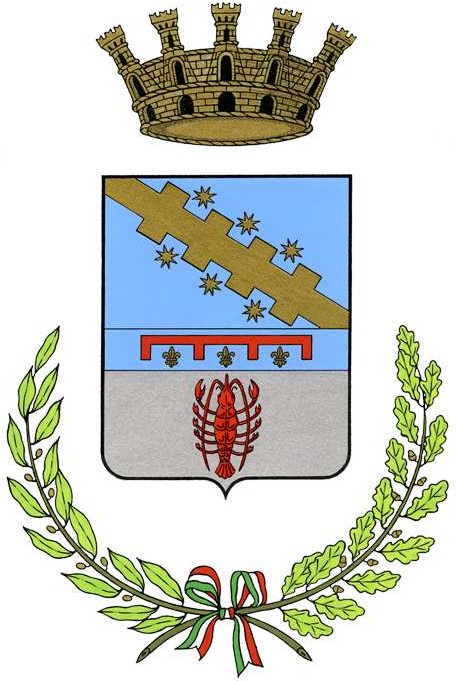 Comune di Cento  Centro per le Famiglie dell’Alto FerrareseIl/La sottoscritto/a _____________________________________________________________________________codice fiscale ________________________________________________________________________________nato/a a _________________________________________________________________________ (Prov. _____) il________________ residente a _________________________________________________________________ _____________ (Prov._______) via/piazza _________________________________________________ n.______ Telefono _________________________________ Cellulare ___________________________________________ E-mail __________________________________________  PEC _______________________________________in qualità di rappresentante legale dell’Ente (società, associazione ...):Denominazione o ragione sociale ___________________________________________________________________ con sede legale in ______________________________________________ CAP _________________ (Prov._____) via/piazza _____________________________________________________________________ n. ______________C.F. ___________________________________________ Partita IVA _____________________________________ E-mail __________________________________________  PEC _______________________________________Iscritta a:Federazione ______________________________________ n° iscrizione ________________________ periodo di iscrizione _____________________________Ente di promozione sportiva __________________________ n° iscrizione ________________________ periodo di iscrizione _____________________________Altro _____________________________________________ n° iscrizione ________________________ periodo di iscrizione _____________________________MANIFESTA IL PROPRIO INTERESSEalla partecipazione ed all’adesione al progetto “E-state Insieme: sport e socialità per ragazzi e ragazze” anno 2024, approvato con determinazione dirigenziale n. 270 del 18/03/2024, esecutiva, e di cui al bando/avviso pubblico indetto dal Comune di Cento prop.  N° 287/2024ED A TAL FINE DICHIARA:LO SPORT CHE SI INTENDE ATTIVARE:___________________________________________________________________________________________2)  SETTIMANE DI ATTIVAZIONE (indicare con una X almeno 4 settimane di disponibilità):Dal 10/06 al 15/06Dal 17/06 al 22/06Dal 24/06 al 29/06Dal 01/07 al 6/07Dal 08/07 al 13/07Dal 15/07 al 20/07Dal 22/07 al 27/07ORE SETTIMANALI (per un totale complessivo per l’intero progetto, di minimo 16 ore):Indicare quante ore per singola attività __________________GIORNATE DI ATTIVITA’ (specificare la fascia oraria):Lunedì ___________________________________Martedì __________________________________Mercoledì ________________________________Giovedì __________________________________Venerdì __________________________________Sabato ___________________________________NUMERO MINIMO E MASSIMO DI PARTECIPANTI PER ATTIVITÀ:___________________________________________________________________________________________Note particolari per la composizione del gruppo:_____________________________________________________________________________________FASCIA DI ETA’ DEI PARTECIPANTI:Da anni __________ ad anni ____________ (se la disciplina sportiva si rivolge esclusivamente ad una determinata fascia di età)Disponibilità a proporre due gruppi in base all’età dei ragazzi e delle ragazze iscritte (indicare le fasce di età dei due gruppi)1° gruppo: da anni __________ ad anni ____________2° gruppo: da anni __________ ad anni ____________(specificare come si intende organizzare l’attività dei due gruppi – giornate e orari)______________________________________________________________________________________________________________________________________________________________________________________Da anni 12 ad anni 18 (se la pratica della disciplina sportiva non necessità di distinzione di età)REQUISITI MINIMI NECESSARI ALLO SVOLGIMENTO DELL'ATTIVITÀ’ SPORTIVA PROPOSTA (materiali/abbigliamento, tesseramento, certificato medico, libretto dello sport… specificare per quali fasce di età sono richiesti ed i costi a carico delle famiglie):________________________________________________________________________________________________________________________________________________________________________________________________________________________________________________________________________________________________________________________________SEDE DELLE ATTIVITÀ’:luogo   ______________________________________________________________________________               Via/piazza ____________________________________________________ n. ____________________Si chiede la possibilità di utilizzare i seguenti spazi comunali [specificare le esigenze ed il luogo/i luoghi più idoneo/i all’aperto o al chiuso (palestre, impianti sportivi, aree verdi, ecc.)]:______________________________________________________________________________________________________________________________________________________________________________________A tal fine, la predetta società/associazione sportiva come sopra generalizzata e rappresentatadichiaraex articoli 46 e 47 D.P.R. n. 445/2000 e ss.mm.ii. e consapevole che la dichiarazione mendace è punita ai sensi del Codice penale e delle leggi speciali in materiadi possedere i requisiti richiesti dal bando/avviso pubblico prop. n° 311/2022 indetto dal Comune di Cento ed, in particolare:che la predetta società / associazione sportiva dilettantistica _____________________________ ________________________________________________________ ha nel suo oggetto sociale, come si evince dallo Statuto, l’esercizio, la pratica e la promozione dell’attività sportiva del/della ___________________________________________________________________________;che la predetta società / associazione sportiva dilettantistica _____________________________ ________________________________________________________ opera attivamente nel territorio comunale;che il personale impiegato (allenatori, direttori tecnici, ecc.) possiede i titoli idonei per svolgere l’attività sportiva suindicata;che il Presidente e legale rappresentante, il vice presidente, direttore tecnico, i soci, collaboratori, allenatori, Covid manager, i soggetti muniti di poteri di rappresentanza, vigilanza, direzione e controllo, e tutto il personale a vario titolo impiegato nella predetta società / associazione sportiva dilettantistica - compresi i soggetti eventualmente cessati dalla carica nell'anno antecedente la data di pubblicazione del bando/avviso pubblico prop. _________ indetto dal Comune di Cento - non hanno riportato o subito condanne con sentenze definitive o decreti penali di condanna divenuti irrevocabili o sentenze di applicazione della pena su richiesta ai sensi dell'articolo 444 del codice di procedura penale, per uno dei seguenti reati: delitti, consumati o tentati, di cui agli artt. 321, 322, 336, 337, 338, 339, 339 bis, 341 bis, 342, 345, 347, 349, 353, 353-bis, 354, 355 e 356 del codice penale nonché all'articolo 2635 del codice civile.;delitti, consumati o tentati, di cui agli articoli 416, 416-bis del codice penale ovvero delitti commessi avvalendosi delle condizioni previste dal predetto articolo 416-bis ovvero al fine di agevolare l'attività delle associazioni previste dallo stesso articolo, nonché per i delitti, consumati o tentati, previsti dall'articolo 74 del decreto del Presidente della Repubblica 9 ottobre 1990, n. 309, dall'articolo 291-quater del decreto del Presidente della Repubblica 23 gennaio 1973, n. 43 e dall'articolo 260 del decreto legislativo 3 aprile 2006, n. 152, in quanto riconducibili alla partecipazione a un'organizzazione criminale, quale definita all'articolo 2 della decisione quadro 2008/841/GAI del Consiglio; frode ai sensi dell'articolo 1 della convenzione relativa alla tutela degli interessi finanziari delle Comunità europee;delitti, consumati o tentati, commessi con finalità di terrorismo, anche internazionale, e di eversione dell'ordine costituzionale reati terroristici o reati connessi alle attività terroristiche;delitti di cui agli articoli 648-bis, 648-ter e 648-ter.1 del codice penale, riciclaggio di proventi di attività criminose o finanziamento del terrorismo, quali definiti all'articolo 1 del decreto legislativo 22 giugno 2007, n. 109 e successive modificazioni;sfruttamento del lavoro minorile e altre forme di tratta di esseri umani definite con il decreto legislativo 4 marzo 2014, n. 24;delitti, consumati o tentati, di cui agli articoli 583 bis, 583 quater, 586 bis, 591, 593, 600, 600 bis, 600 ter, 600 quater, 600 quater.1, 600 quinquies, 600 octies, 601, 601 bis, 602, 602 ter, 602 quater, 603, 603 bis, 603 bis.1., 604, 604 bis, 604 ter, 605, 609 bis, 609 ter, 609 quater, 609 quinquies, 609 sexies, 609 octies, 609 undecies, 609 duodecies, 612 bis, 612 ter, 613, 613 bis, 617 septies del codice penale;ogni altro delitto da cui derivi, quale pena accessoria, l'incapacità di contrattare con la Pubblica Amministrazione;che i seguenti soggetti: ___________________________________________________________ _______________________________________________________________________________________________________________________________________________________________ hanno riportato o subito condanne con sentenze definitive o decreti penali di condanna divenuti irrevocabili o sentenze di applicazione della pena su richiesta ai sensi dell'articolo 444 del codice di procedura penale, per uno dei seguenti reati: ____________________________________________________________________________________________________________________________________________________________________MA (barrare l’ipotesi che ricorre):□ il reato è stato depenalizzato;□  è intervenuta la riabilitazione;□ la condanna ad una pena accessoria perpetua è stata dichiarata estinta ai sensi dell'articolo 179, settimo comma, del codice penale;□ il reato è stato dichiarato estinto dopo la condanna;□ la condanna è stata revocata;che per nessuno dei soggetti indicati al precedente punto 4. sussiste una causa di decadenza, di sospensione o di divieto previste dall'articolo 67 del decreto legislativo 6 settembre 2011, n. 159 o di un tentativo di infiltrazione mafiosa di cui all'articolo 84, comma 4, del medesimo decreto;di non essere stata soggetta alla sanzione interdittiva di cui all'articolo 9, comma 2, lettera c) del decreto legislativo 8 giugno 2001, n. 231 o ad altra sanzione che comporta il divieto di contrarre con la Pubblica Amministrazione, compresi i provvedimenti interdittivi di cui all'articolo 14 del decreto legislativo 9 aprile 2008, n. 81; di non essere iscritta nel casellario informatico tenuto dall'Osservatorio dell'ANAC per aver presentato false dichiarazioni o falsa documentazione nelle procedure di gara;□   di essere in situazione di regolarità contributiva e previdenziale nei confronti di INPS e INAIL (DURC regolare);oppure□     di non essere soggetta alla normativa concernente il Documento Unico di Regolarità Contributiva (D.U.R.C.) in quanto: non ha lavoratori dipendenti, non persegue fini di lucro, i soci prestano la loro attività volontariamente, non ha iscrizioni I.N.P.S., non ha iscrizioni I.N.A.I.L.;di non trovarsi in posizione debitoria, ad alcun titolo, nei confronti del Comune di Cento;di aver preso visione e di accettare integralmente ed incondizionatamente, senza riserva od eccezione alcuna, tutta la documentazione inerente al progetto in oggetto (avvisi pubblici, modulistica, ecc.) ed ogni sua clausola e condizione;di occuparsi dell’iscrizione ed assicurazione dei ragazzi/e che intenderanno praticare la/le suindicata/e attività sportiva/e;di assumersi ogni responsabilità in merito al rispetto dei protocolli di sicurezza anti-contagio da Covid-19 previsti dalla normativa vigente nonché dalla Federazione sportiva nazionale di appartenenza;A tal fine, la predetta società/associazione sportiva come sopra generalizzata e rappresentatasi impegna a:comunicare al Centro per le Famiglie qualsiasi variazione rispetto alle presenze dei ragazzi e qualsiasi infortunio;comunicare alla Opengroup soc. coop., gestore del Centro per le Famiglie, tutti i dati necessari per la liquidazione del contributo previsto dal progetto in oggetto;Dichiara inoltre:di aver preso visione e di accettare integralmente ed incondizionatamente, senza riserva od eccezione alcuna, tutta la documentazione inerente al progetto in oggetto (avvisi pubblici, modulistica, ecc.) ed ogni sua clausola e condizione;di essere informato, ai sensi e per gli effetti della vigente normativa sulla privacy, che i dati personali conferiti saranno trattati, anche con strumenti informatici e telematici, nell’ambito e per le finalità del procedimento/progetto per il quale la presente richiesta viene presentata;di autorizzare, pertanto, il trattamento dei dati personali conferiti.In fede,Data ______________________________                       Firma leggibile ____________________________  Si allega:fotocopia fronte-retro, non autenticata, di un documento in corso di validità del dichiarante;Statuto e atto costitutivo dell’associazione / società sportiva.Domanda di adesione al progetto “E-state Insieme: sport e socialità per ragazzi e ragazze”      anno 2024RIVOLTA ESCLUSIVAMENTE ALLE SOCIETA’ SPORTIVE 